ЛОКАЛЬНЫЙ АКТ №3ПОЛОЖЕНИЕ О ПОРЯДКЕ ИТОГОВОЙ АТТЕСТАЦИИ В ПОУ ПЕНЗЕНСКАЯ ОТШ ДОСААФ РОССИИПЕНЗА  2016 г.ПОЛОЖЕНИЕо порядке итоговой аттестациив ПОУ  Пензенская ОТШ ДОСААФ России при обучении на право управления ТС категории«А», «В», «С», «Д», «СЕ», «водитель погрузчика», «тракторист  категории С» «машинист экскаватора  одноковшового 4 разряда категории С», «матрос-спасатель», «моторист самостоятельного управления судовым двигателем», «водитель внедорожных автомототранспортных средств категории А1» 1. ОБЩИЕ ПОЛОЖЕНИЯ 1.1. Итоговые экзамены в образовательном учреждении проводятся с целью определения возможности допуска обучаемых для сдачи экзамена в ГИБДД и получения водительского удостоверения. 1.2. Экзамены состоят из трех частей: теоретического экзамена и двух этапов практического экзамена (первый этап - на закрытой от движения площадке или автодроме, второй этап на испытательном маршруте в условиях реального дорожного движения) 1.3. Каждая из частей экзамена оценивается независимо друг от друга по следующей схеме: - положительная оценка - «СДАЛ» - отрицательная - «НЕ СДАЛ» В случае, если обучаемый получил отрицательную оценку за какую либо из частей экзамена, пересдача ранее сданных частей экзамена не требуется. 1.4 Оценки, полученные обучаемыми, заносятся в протокол. 1.5 Практический экзамен принимается на ТС той категории, на право управления которой будет выдаваться водительское удостоверение  -  «А» на двухколесных мотоциклах без бокового прицепа -  «В» на автомобилях, разрешенная максимальная масса которых не превышает 3500кг 	_-  «С» на автомобилях, разрешенная максимальная масса которых превышает 3500кг - «Д» на автомобилях предназначенных для перевозки пассажиров и имеющих более восьми посадочных мест, помимо сидения водителя _-  «Е» на составах транспортных средств с тягачом, относящихся к категории «С» которыми водитель имеет право управлять. МЕТОДИКА ПРОВЕДЕНИЯ ТЕОРЕТИЧЕСКОГО ЭКЗАМЕНА1. СОДЕРЖАНИЕ ЭКЗАМЕНА 	1.1 Экзамен проводится с целью проверки теоретических знаний и определения возможности допуска обучаемого к экзамену в ГИБДД. 1.2 При про ведении теоретического экзамена проверяются знание: 	 -  основ законодательства в сфере дорожного движения; 	.  - основ безопасного управления транспортным средством; законодательства РФ в части, касающейся обеспечения безопасности дорожного движения. а также уголовной, административной и иной ответственности вопителей ТС; - технических аспектов  безопасного управления ТС;- элементов конструкции ТС, состояние которых влияет на безопасность дорожного движения;  - методов оказания доврачебной медицинской помощи лицам, пострадавшим при ДТП.1.3 Экзамен проводится по вопросам, включенным в экзаменационные билеты, утвержденные Главным управлением ГИБДД МВД России. Билеты сгруппированы в комплекты для соответствующих категорий ТС: - комплект 1 ( «А» и «В») - лля кандидатов в водители Т С категории А, В - комплект 2 («С» и «Д» - для кандидатов водители Т С категории «С»,«В,С», «Д», «Е». 1.4 Каждый экзаменационный билет содержит 20 вопросов. На каждый вопрос приведено несколько ответов, один из которых правильный. 2. ОРГАНИЗАЦИЯ ПРОВЕДЕНИЯ ЭКЗАМЕНА 	2.1 Форма проведения экзамена - индивидуальная. Экзамен может приниматься как от одного, так и от нескольких  обучаемых одновременно. 2.2 Теоретический экзамен про водится методом письменного опроса по экзаменационным билетам. 2.3 Для ответа на вопросы предложенного экзаменационного билета кандидату в водители предоставляется 20 минут, по истечении которых экзамен прекращается. 	2. 4. Хронометраж времени ведется экзаменатором с момента подачи команды,  разрешающей приступить к работе с экзаменационным билетом. 2.5. Последовательность ответов на вопросы билета выбирается самостоятельно. 2.6 Экзамен проводиться в учебном классе, оборудованном рабочими местами для обучаемого и экзаменатора. 	2.7 Планировка и оборудование экзаменационного класса должны позволять экзаменатору осуществлять визуальный контроль за действиями обучаемого. 3. ПОРЯДОК ПРОВЕДЕНИЯ ЭКЗАМЕНА	3.1 	Экзаменатор знакомит обучаемого с формой, методами и порядком проведения экзамена, порядком работы с экзаменационным билетом в зависимости от метода приема экзамена, разъясняют систему оценок. 3.2 При проведении экзамена методом письменного опроса по билетам экзаменатор предлагает кандидату в водители выбрать экзаменационный билет. На каждый вопрос билета кандидат в водители из числа предложенных ответов выбирает один наиболее полный и правильный ответ. Номер выбранного ответа на каждый вопрос кандидат в водители заносит в графу с номером соответствующего вопроса экзаменационного листа чернильной или шариковой ручкой. После ответа на все вопросы билета или истечения установленного времени экзаменационный лист подписывается и вместе с билетом сдается экзаменатору.  Экзаменатор проверяет правильность ответов на вопросы билета. Ответ на вопрос, имеющий исправления или подчистки, считается неправильным. При наличии неправильных ответов их номера отмечаются экзаменатором в экзаменационном листе и указывается номера правильных ответов в строке «Отметка экзаменатора» 	3.3 Экзаменационный лист с результатом экзамена подписывается экзаменатором.4. СИСТЕМА ОЦЕНКИ	4.1 Знания, показанные обучаемым в ходе экзамена, оцениваются по системе: - положительная оценка - «СДАЛ» - отрицательная оценка - «НЕ СДАЛ» 4.2 Оценка «СДАЛ» выставляется, когда обучаемый в отведенное время ответил не менее чем на 18 вопросов. В противном случае выставляется оценка «НЕ СДАЛ». Если при ответе на вопросы обучаемый пользовался какой -либо литературой или переговаривался с другими лицами, экзамен прекращается - обучаемому выставляется оценка «НЕ СДАЛ» 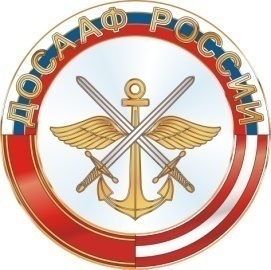 ПРОФЕССИОНАЛЬНОЕ  ОБРАЗОВАТЕЛЬНОЕ УЧРЕЖДЕНИЕПЕНЗЕНСКАЯ ОБЪЕДИНЕННАЯ ТЕХНИЧЕСКАЯ ШКОЛА  ОБЩЕРОССИЙСКОЙ ОБЩЕСТВЕННО-ГОСУДАРСТВЕННОЙ ОРГАНИЗАЦИИ «ДОБРОВОЛЬНОЕ ОБЩЕСТВО СОДЕЙСТВИЯ АРМИИ, АВИАЦИИ И ФЛОТУ РОССИИ»Принят педагогическим советомПОУ Пензенская ОТШ 	ДОСААФ РоссииПротокол № 4 от 22 января 2016г.УТВЕРЖДАЮНачальник ПОУ Пензенская ОТШ ДОСААФ РоссииО.Н. Юрков22 января 2016г.